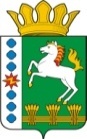 КОНТРОЛЬНО-СЧЕТНЫЙ ОРГАН ШАРЫПОВСКОГО МУНИЦИПАЛЬНОГО ОКРУГАКрасноярского краяЗаключениена проект Постановления администрации Шарыповского муниципального округа «Об утверждении муниципальной программы «Развитие сельского хозяйства»26 августа 2021 год 		            					                № 33Настоящее экспертное заключение подготовлено Контрольно – счетным органом Шарыповского муниципального округа Красноярского края на основании ст. 157 Бюджетного  кодекса Российской Федерации, ст. 9 Федерального закона от 07.02.2011 № 6-ФЗ «Об общих принципах организации и деятельности контрольно – счетных органов субъектов Российской Федерации и муниципальных образований», ст. 15 Решения Шарыповского окружного Совета депутатов от 14.12.2020 № 5-32р «Об утверждении Положения о Контрольно – счетном органе Шарыповского муниципального округа Красноярского края» и в соответствии со стандартом организации деятельности Контрольно-счетного органа Шарыповского муниципального округа Красноярского края СОД 2 «Организация, проведение и оформление результатов финансово-экономической экспертизы проектов Решений Шарыповского окружного Совета депутатов и нормативно-правовых актов по бюджетно-финансовым вопросам и вопросам использования муниципального имущества и проектов муниципальных программ» утвержденного приказом Контрольно-счетного органа Шарыповского муниципального округа Красноярского края от 25.01.2021 № 03.Представленный на экспертизу проект Постановления администрации Шарыповского муниципального округа «Об утверждении муниципальной программы Шарыповского муниципального округа «Развитие сельского хозяйства» направлен в Контрольно – счетный орган Шарыповского муниципального округа Красноярского края 25 августа 2021 года. Разработчиком данного проекта Программы является администрация Шарыповского муниципального округа.Основанием для разработки муниципальной программы является:- статья 179 Бюджетного кодекса Российской Федерации;- постановление администрации Шарыповского муниципального округа от 13.04.2021 № 288-п «Об утверждении Порядка принятия решений о разработке муниципальных программ Шарыповского муниципального округа, их формирования и реализации»;- распоряжение администрации Шарыповского района от 14.09.2020 № 291-р «Об утверждении перечня муниципальных программ Шарыповского муниципального округа».Исполнитель Программы  администрация Шарыповского муниципального округа.Соисполнители муниципальной программы отсутствуют.Согласно постановления администрации Шарыповского муниципального округа от 13.04.2021 № 288-п «Об утверждении Порядка принятия решений о разработке муниципальных программ Шарыповского муниципального округа, их формирования и реализации» проектом Постановления администрации Шарыповского муниципального округа «Об утверждении муниципальной программы Шарыповского муниципального округа «Развитие сельского хозяйства» постановляют:-  пунктом 2 проекта признать утратившими силу Постановление администрации Шарыповского района о 30.10.2019 № 482-п «Об утверждении муниципальной программы Шарыповоского района «Развитие сельского хозяйства» в редакции за период с 2019 года по 21 января 2021 года. Мероприятие проведено 25-26 августа 2021 года.В ходе подготовки заключения Контрольно – счетным органом Шарыповского муниципального округа Красноярского края были проанализированы следующие материалы:- проект Постановления администрации Шарыповского муниципального округа «Об утверждении муниципальной программы Шарыповского муниципального округа «Развитие сельского хозяйства»;-  паспорт муниципальной программы «Об утверждении муниципальной программы Шарыповского муниципального округа «Развитие сельского хозяйства».Подпрограммы муниципальной программы:Обеспечение доступным жильем граждан, молодых семей и молодых специалистов в сельской местности.Обеспечение реализации муниципальной программы и прочие мероприятия.Рассмотрев представленные материалы к проекту Постановления установлено следующее:В соответствии с проектом Постановления вносятся в паспорт муниципальной программы изменения по строке (пункту) «Ресурсное обеспечение  муниципальной  программы».После внесения изменений строка  будет читаться:Уменьшение бюджетных ассигнований по муниципальной программе за счет средств бюджета округа в сумме 1 424 400,00 руб. (7,82%).В подпрограмму «Обеспечение доступным жильем граждан, молодых семей и молодых специалистов в сельской местности» вносятся изменения по строке «Объемы и источники финансирования подпрограммы». После внесения изменений строка будет читаться:Уменьшение бюджетных ассигнований по подпрограмме «Обеспечение доступным жильем граждан, молодых семей и молодых специалистов в сельской местности» в 2021 году за счет средств бюджета округа в сумме 1 424 400,00 руб. (30,16%), как суммы софинансирования по мероприятию 1.1 «Строительство жилого помещения (жилого дома), предоставляемого гражданам Российской Федерации, проживающим на сельских территориях, по договору найма жилого помещения», в связи с отсутствием финансирования из краевого бюджета.При проверке правильности планирования и составления проекта Постановления  нарушений не установлено.На основании выше изложенного Контрольно – счетный орган Шарыповского муниципального округа Красноярского края предлагает администрации Шарыповского муниципального округа принять проект Постановления администрации Шарыповского муниципального округа «Об утверждении муниципальной программы Шарыповского муниципального округа «Развитие сельского хозяйства».Председатель КСО Шарыповского муниципального округа                        				Г.В. СавчукРесурсное обеспечение  муниципальной  программы Предыдущая редакцияПредлагаемая редакция (проект Постановления)Ресурсное обеспечение  муниципальной  программы Общий объем бюджетных ассигнований на реализацию муниципальной программы  составляет 18 216 100,00  руб., из них:2021 год – 5 911 700,00 руб.;2022 год – 7 796 800,00 руб.;2023 год – 4 507 600,00 руб.в том числе за счет средств:краевого бюджета  13 492 800,00 руб., из них:2021 год – 4 487 300,00 руб.;2022 год – 4 497 900,00 руб.;2023 год – 4 507 600,00 руб.бюджет округа 4 723 300,00 руб., из них:2021 год – 1 424 400,00 руб.;2022 год – 3 298 900,00 руб.;2023 год – 0,00 руб.Общий объем бюджетных ассигнований на реализацию муниципальной программы  составляет 16 791 700,00  руб., из них:2021 год – 4 487 300,00 руб.;2022 год – 7 796 800,00 руб.;2023 год – 4 507 600,00 руб.в том числе за счет средств:краевого бюджета  13 492 800,00 руб., из них:2021 год – 4 487 300,00 руб.;2022 год – 4 497 900,00 руб.;2023 год – 4 507 600,00 руб.бюджет округа 3 298 900,00 руб., из них:2021 год – 0,00 руб.;2022 год – 3 298 900,00 руб.;2023 год – 0,00 руб.Объемы и источники финансирования подпрограммы Предыдущая редакцияПредлагаемая редакция (проект Постановления)Объемы и источники финансирования подпрограммы Общий объем бюджетных ассигнований на реализацию подпрограммы составляет 4 723 300,00 руб., из них:за счет средств бюджета округа составляет 4 723 300,00 руб.,  в том числе:2021 год – 1 424 400,00 руб.;2022 год – 3 298 900,00 руб.;2023 год – 0,00 руб.Общий объем бюджетных ассигнований на реализацию подпрограммы составляет 3 298 900,00 руб., из них:за счет средств бюджета округа составляет 3 298 900,00 руб.,  в том числе:2021 год – 0,00 руб.;2022 год – 3 298 900,00 руб.;2023 год – 0,00 руб.